       Federazione Unione Sindacale di Base Via Mario Greco, n. 132  – 88100 Catanzaro tel. 331 577 2939 –   calabria@usb.it    www.calabria.usb.itComunicato stampa Royalties  - la regione  Calabria ed amministratori vari invece di assicurare il contributo per il mancato pescato  li fanno passare come aiuti di stato !! cosi se ne lavano le mani! Ormai sono anni che scriviamo sulle ROYALTIES, a favore dei pescatori calabresi al fine ricevere il  previsto contributo per la ridotta attività di pesca, dovuta alla presenza delle piattaforme petrolifere dell’Eni per l’estrazione del metano.Ad Ogni articolo ogni iniziativa la regione, il comune di Crotone,  cosi come altri comuni limitrofi cirò, isola …  si allertano facendoci sapere che uno scrive l’altro  riceve (!)  e che la questione royalties si risolve al più presto. !!!! per ora siamo IN ALTO MARE.Situazione ormai stagnante da anni, una situazione incettabile in considerazione soprattutto della distruzione dell’ecosistema marino - autorizzato dallo stato -  che a largo delle coste calabresi si sta perpetrando con una  attività di estrazione offshore di idrocarburi,  entro ed oltre le 12 miglia -  utilizzando tecniche  distruttive per studiare il sottosuolo con emanazione di sorgenti che sparano delle onde battenti che va ad impattarsi nel sottosuolo marino, come delle cariche  esplosive  ad aria compressa,  con  picchi di pressione generati, che possono raggiungere i 260 dB,  dannosi per l’ambiente marino e specialmente per la flora ed ambiente marina.  Questo uno dei tanti motivi per cui i pescatori  devono essere risarciti per il NON pescato, oltre alla nostra battaglia per evitare la totale desertificazione dell’ambiente marino calabrese, e soprattutto interesserebbe capire tutte queste estrazioni autorizzate quali economie portano alla Calabria??Abbiamo la netta impressione che il sottosuolo  marino calabrese viene sfruttato, ed i ricavi dei prodotti estratti vengono gestiti in altre regioni – il giusto federalismo assistito del governo! Al governatore  della Calabria ribadiamo la richiesta  fattiva, senza propagande, che poi non trovano riscontro  - visto che in questi giorni abbiamo assistito alla conferenza stampa dove si  investono 30 milioni di euro per valorizzare il grande patrimonio naturale della Calabria, - con lo stesso impegno chiediamo: quello che aveva promesso alle attività economiche marinare;  di erogare i primi  milioni di euro necessari al contributo per il NON pescato ai pescatori  calabresi. E solo per memoria vorremmo ricordare agli amministratori locali che solo nella provincia di Crotone abbiamo perso pezzi e pezzi di lavoro:  65 lavoratori della provincia – 67 lavoratori dei calla center dell’inps  e inail –  100 o 200 operatori  dei call  center a rischio più tutte le attività piccole in chiusura – ora aspettiamo solo che i distruggiamo i piccoli pescatori del luogo. 26 Giugno 2019			Federazione Regionale USB  jiritano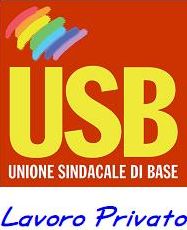 Unione Sindacale di BaseFederazione provinciale Catanzaro Vibo Crotone 